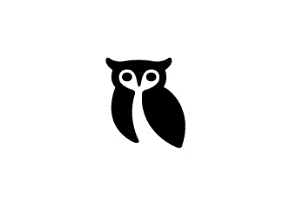 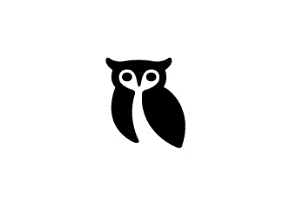 Dear Parents & CarersAn extremely brief update from me this week. I just thought that you would all want to know that the Year 4 children who we have had in school part time this week have had a great time in school. We have started off the week by allowing them to have lots of opportunity to talk and share their feelings about the pandemic and how it has impacted them - they have had some really insightful ideas and the staff have managed to alleviate their concerns brilliantly.We are in the process of setting up our very own 'Virtual Learning Platform' at the moment which we hope will be up and running at some point next week. It is using an app called 'SeeSaw' where the children can upload work which the teacher sets for them, then the teachers can leave feedback and give guidance on how to help the child improve and make progress. We hope that this will be a powerful tool to enable our pupils who are learning from home to receive some direct input from the staff who are in school. More information will be released about this next week.Wishing everyone a great weekend!Warmest wishes to you all.Mr Adams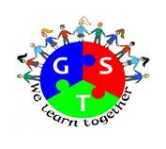 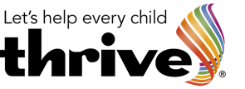 